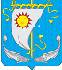 СОВЕТ ДЕПУТАТОВ СЕЛЬСКОГО ПОСЕЛЕНИЯ«АНДЕГСКИЙ СЕЛЬСОВЕТ»ЗАПОЛЯРНОГО РАЙОНА НЕНЕЦКОГО АВТОНОМНОГО ОКРУГАТридцать седьмое заседание шестого созываРЕШЕНИЕот 09 декабря 2021 № 3Об индексации (пересчете) размеров окладов, должностных окладов, ставок заработной платы работников, не относящимся к должностям муниципальной службы, и муниципальных служащих Администрации Сельского поселения «Андегский сельсовет» Заполярного района Ненецкого автономного округа, денежного содержания лиц, замещающих выборные муниципальные должности в муниципальном образовании «Андегский сельсовет» Ненецкого автономного округа, размеров пенсионного обеспечения лиц, замещавших должности муниципальной службы и выборные муниципальные должности в муниципальном образованииВ соответствии со статьей 11 Закона Ненецкого автономного округа от 23.12.2021 года № 303-оз «Об окружном бюджете на 2022 год и на плановый период 2023 и 2024 годов», статьей 10 закона Ненецкого автономного округа от 24.10.2007 N 140-ОЗ «О муниципальной службе в Ненецком автономном округе», на основании Устава Сельского поселения «Андегский сельсовет» Заполярного района Ненецкого автономного округа, пунктом 4 статьи 2 «Порядка обеспечения гарантий главе муниципального образования «Андегский сельсовет» Ненецкого автономного округа, Совет депутатов Сельского поселения «Андегский сельсовет» Заполярного района Ненецкого автономного округа РЕШИЛ:Установить, что с 01 января 2022 года подлежат индексации (пересчету) в 1,04 раза: Размеры должностных окладов муниципальных служащих Администрации Сельского поселения;Размеры окладов, должностных окладов, ставок заработной платы работников, не относящимся к должностям муниципальной службы Администрации Сельского поселения;Размеры денежного содержания лиц, замещающих выборные муниципальные должности Сельского поселения;Размеры пенсии за выслугу лет лицам, замещавшим должности муниципальной службы в органах местного самоуправления муниципального образования «Андегский сельсовет» Ненецкого автономного округа, которые назначены в соответствии с Законом Ненецкого автономного округа от 25.10.2010 № 73-ОЗ «О пенсии за выслугу лет лицам, замещавшим должности муниципальной службы в Ненецком автономном округе»;Размеры пенсии за выслугу лет лицам, замещавшим выборные муниципальные должности в муниципальном образовании «Андегский сельсовет» Ненецкого автономного округа, назначенной в соответствии с Законом Ненецкого автономного округа от 01.07.2008 № 35-ОЗ «О гарантиях лицам, замещающим выборные должности местного самоуправления в Ненецком автономном округе».Настоящее решение вступает в силу с 1 января 2022 года, и подлежит официальному опубликованию.Глава Сельского поселения «Андегский сельсовет» ЗР НАОВ.Ф. Абакумова 